Appendix C: Georgia State University Gender Inclusive Housing Agreement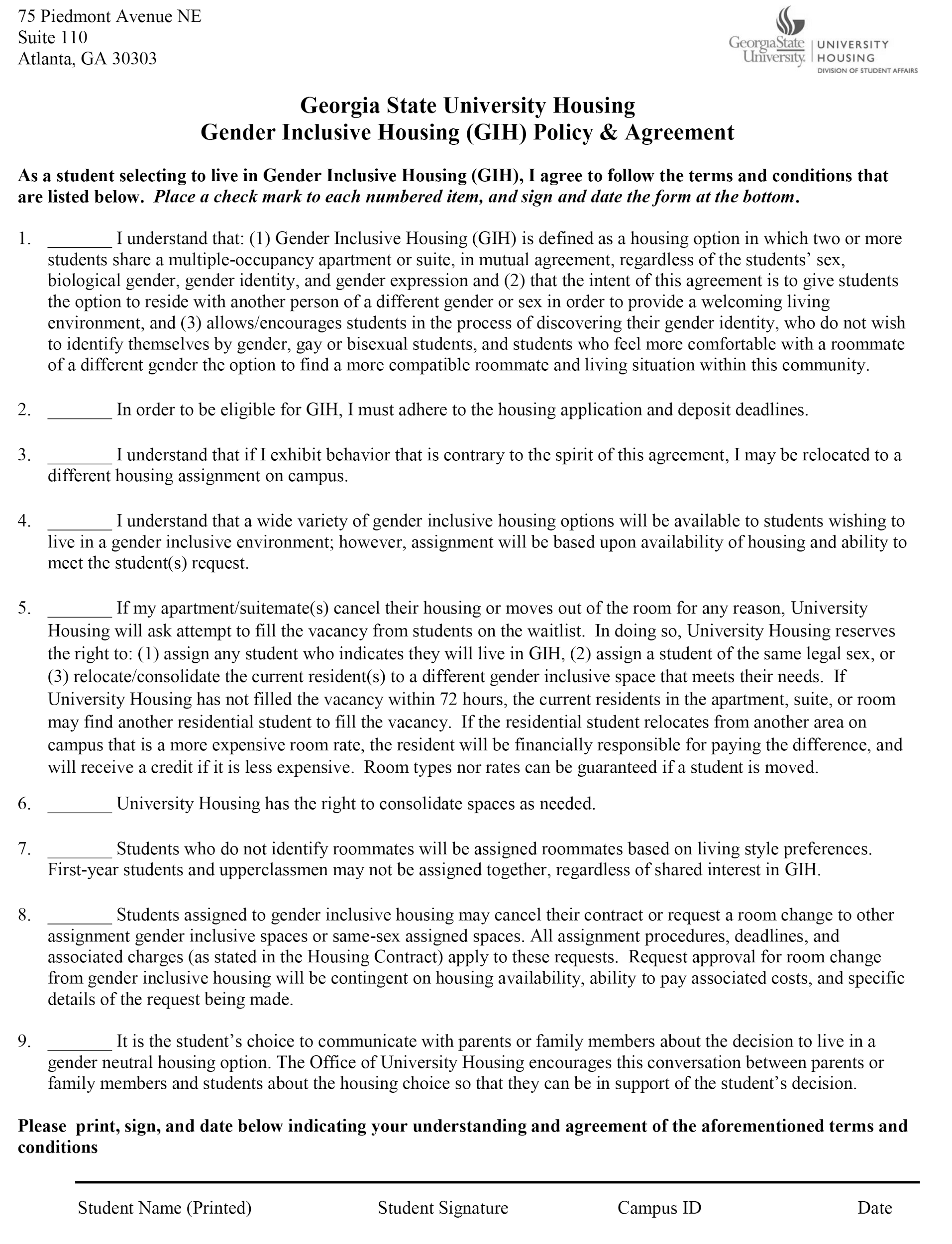 